Stöd Demensföreningen i Kalmar. Ge en gåva!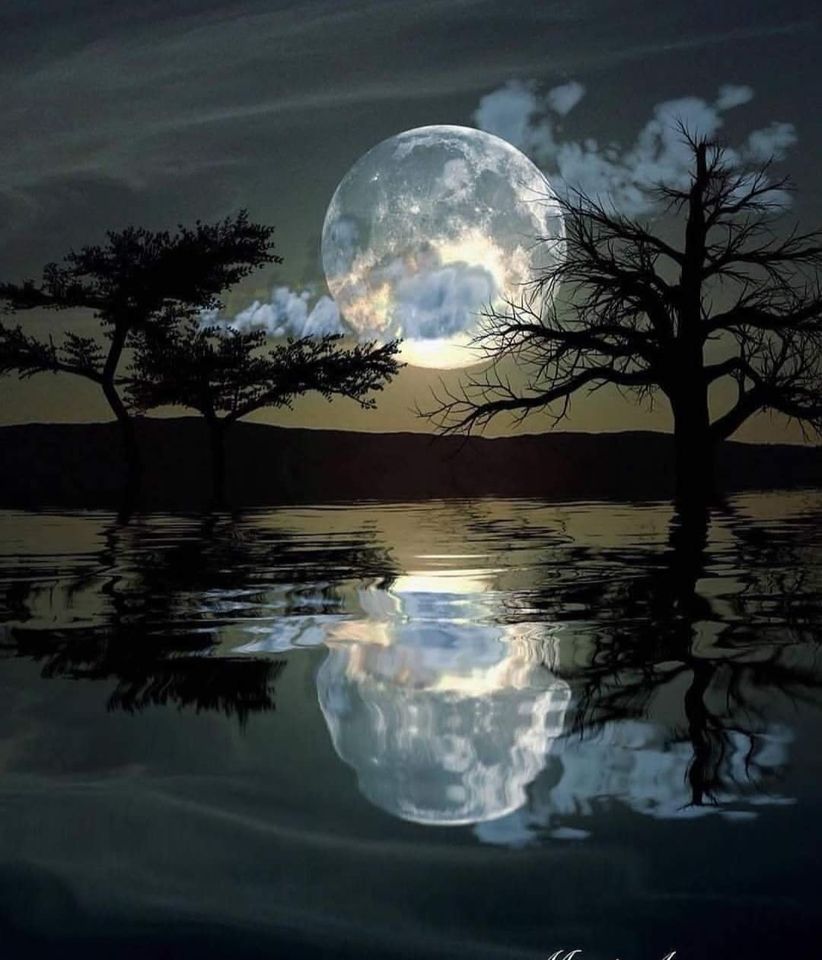 Här kan Du skänka en penninggåva till Demensföreningen i Kalmar. Din gåva går till att stödja Demensföreningen i sitt arbete för att höja livskvalitén för personer med kognitiv svikt och deras anhöriga. Vi erbjuder rådgivning alla dagar i veckan. Vi arrangerar föreläsningar, bioträffar, utflykter och medlemsträffar. Vi arbetar för att stärka kontakterna med kommunen och regionen.  Min information: Förnamn:______________________________________________________________________ Efternamn:_____________________________________________________________________ C/O: ___________________________________________________________________________ Adress: _________________________________________________________________________ Postnummer: ___________________________________ Mobiltelefon Nr: ________________________________ E-post: _________________________________________ Min gåva för att stödja Demensföreningen i Kalmar Belopp: O 250 kr O 500 kr O Annat ____________ Minnesgåva till minne av: _____________________________________________________________ Belopp: O 250 kr O 500 kr O Annat ____________ 